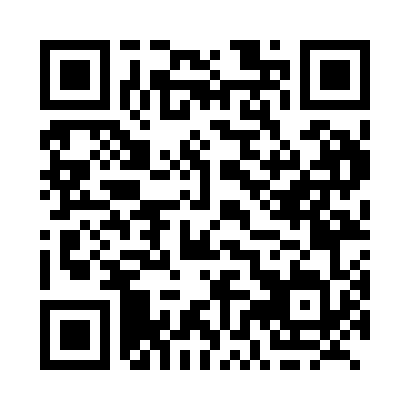 Prayer times for Clark Bridge, Saskatchewan, CanadaWed 1 May 2024 - Fri 31 May 2024High Latitude Method: Angle Based RulePrayer Calculation Method: Islamic Society of North AmericaAsar Calculation Method: HanafiPrayer times provided by https://www.salahtimes.comDateDayFajrSunriseDhuhrAsrMaghribIsha1Wed3:525:3912:596:048:2010:082Thu3:505:3812:596:058:2110:103Fri3:475:3612:596:068:2310:124Sat3:455:3412:596:078:2410:155Sun3:425:3312:596:088:2610:176Mon3:405:3112:596:098:2710:197Tue3:375:3012:596:108:2910:228Wed3:355:2812:596:118:3010:249Thu3:325:2712:596:118:3210:2610Fri3:305:2512:596:128:3310:2911Sat3:285:2412:596:138:3410:3112Sun3:255:2212:596:148:3610:3313Mon3:235:2112:596:158:3710:3614Tue3:205:1912:596:168:3910:3815Wed3:185:1812:596:168:4010:4016Thu3:165:1712:596:178:4110:4317Fri3:135:1612:596:188:4310:4518Sat3:115:1412:596:198:4410:4819Sun3:095:1312:596:208:4510:5020Mon3:075:1212:596:208:4610:5221Tue3:055:1112:596:218:4810:5322Wed3:055:1012:596:228:4910:5423Thu3:045:0912:596:228:5010:5524Fri3:045:0812:596:238:5110:5525Sat3:035:0712:596:248:5210:5626Sun3:035:0612:596:258:5410:5727Mon3:025:051:006:258:5510:5728Tue3:025:041:006:268:5610:5829Wed3:025:031:006:278:5710:5830Thu3:015:021:006:278:5810:5931Fri3:015:021:006:288:5911:00